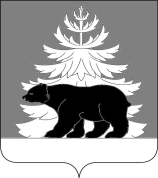 РОССИЙСКАЯ ФЕДЕРАЦИЯИРКУТСКАЯ ОБЛАСТЬАдминистрацияЗиминского районного муниципального образованияП О С Т А Н О В Л Е Н И Еот                       г. Зима                            №  О внесении изменений в Порядок разработки,утверждения, периода действия, а также требований к составу и содержанию бюджетного прогноза Зиминского районного муниципального образования на долгосрочный периодВ соответствии со статьей 170.1 Бюджетного кодекса Российской Федерации, Федеральным законом от 28.06.2014 года № 172-ФЗ «О стратегическом планировании в Российской Федерации»,  Положением о бюджетном процессе в Зиминском районном муниципальном образовании, утвержденным решением Думы Зиминского муниципального района от 23 марта 2011 года № 99, руководствуясь статьями 22, 46 Устава Зиминского районного муниципального образования, администрация Зиминского районного муниципального образования ПОСТАНОВЛЯЕТ: 1. Внести в Порядок разработки, утверждения, периода действия, а также требований к составу и содержанию бюджетного прогноза Зиминского районного муниципального образования на долгосрочный период, утвержденный постановлением администрации Зиминского районного муниципального образования от  05.06.2015 года № 615:1.1. пункт 6  исключить;1.2. пункт 7  изложить в следующей редакции:«7. Бюджетный прогноз, а также дополнительные и обосновывающие материалы к нему разрабатываются в соответствии с настоящим Порядком и содержат:а) основные итоги развития и текущее состояние бюджета Зиминского районного муниципального образования;б)  прогноз основных характеристик и иных показателей бюджета Зиминского районного муниципального образования (с учетом  действующего на день официального опубликования решения Думы Зиминского муниципального района о бюджете Зиминского районного муниципального образования  на очередной финансовый год и плановый период);в) риски и угрозы несбалансированности бюджета Зиминского районного муниципального образования, в том числе с учетом различных вариантов прогноза социально-экономического развития Зиминского районного муниципального образования;г) основные подходы к формированию бюджетной и долговой политики на долгосрочный период;д) механизмы профилактики рисков реализации бюджетного прогноза;е) подходы к прогнозированию финансового обеспечения Зиминского районного муниципального образования на период их действия;ж) прогноз основных характеристик бюджета Зиминского районного муниципального образования по форме согласно приложению 1;з) показатели финансового обеспечения муниципальных программ Зиминского районного муниципального образования на период их действия по форме согласно приложению 2.»2. Настоящее постановление опубликовать в информационно-аналитическом, общественно-политическом еженедельнике «Вестник района» и разместить на официальном сайте администрации Зиминского районного муниципального образования www.rzima.ru в информационно-телекоммуникационной сети «Интернет».3. Настоящее постановление вступает в силу после дня его официального опубликования.Мэр Зиминского районного муниципального образования                       Н.В НикитинаСОГЛАСОВАНО:Управляющий делами «___»____________________________2023 г.                                                  Т.Е. ТютневаНачальник управления правовой, кадровой и организационной работы «___»___________________________2023 г.                                                   Е.В. СымановичНачальник отдела по экономике, труду и охранетруда, потребительскому рынку  «___»___________________________2023 г.                                                   О.С. СтарковаНачальник Финансового управления ЗРМО«___»___________________________2023 г.                                     Н.В. МаксимоваСписок рассылки:В дело 3 экз.Комитет по образованию администрации Зиминского районаКомитет по культуре администрации Зиминского районаОтдел по экономике, труду и охране труда, потребительскому рынкуФинансовое управление ЗРМОУправление правовой, кадровой и организационной работыСухова Ю.А.3-28-31